Муниципальное бюджетное дошкольное образовательное учреждение «Непоседы» города ГубкинскогоКонспект занятия в форме геокешингав старшей группена тему: «Путешествие в страну Доброты и Дружбы»                                                             Подготовила: Педагог-психолог Седова С.А.                                                   г. Губкинский  2023гЦель :  Закрепить у детей знания о нравственных понятиях - дружба, доброта; умение ориентироваться по схеме.Программное содержание:- Учить чувству сопереживания, лучшего понимания себя и других, умению быть в мире с самим собой, повышать самооценку.- Учить приемам саморасслабления, снятия психомышечного напряжения, эмоциональная разрядка.- Учить различать и называть предметы на ощупь, определять и называть материалы из которых они сделанные.- Развивать и совершенствовать память, внимание, мышление, восприятие, воображение, речь, тонкую моторику рук.- Развивать навыки межличностного взаимодействия со сверстниками и взрослыми.- Воспитывать положительные черты характера, способствующие лучшему взаимопониманию при общении.Методы и приемы:- Упражнения.- Дидактические игры.- Беседа.- Моделирование игровой ситуации.- Психомышечная тренировка.Материалы и оборудование:- «Ковер-самолет».- Листы цветной бумаги по количеству детей.- Значки по количеству детей.- «Волшебный» мешочек.- Аудиозапись «Когда мои друзья со мной», «Самолеты».Продолжительность непосредственно образовательной деятельности:25 минут.Образовательная область (вид деятельности.) Социально-коммуникативное развитие. Речевое развитие.Ход занятия:  1. Ритуал приветствие – пожелание:Психолог: Здравствуйте, ребята! Здравствуйте гости!Встаньте дети, встаньте в круг.Я твой друг и ты мой друг. Мы друг другу улыбнемся.Крепко за руки возьмемся! Я предлагаю вам вместе со мной отправиться на остров доброты для поиска клада, 2. Ребята, а вы когда-нибудь искали клады? Что, такое клад?    ((ответы детей) карта сокровищ) (на шарике привязан сверток) рассматривают карту  чтобы его найти надо по пути совершать добрые дела и поступки и четко следовать маршруту.Но, чтобы взять вас всех в это увлекательное путешествие, мне надо быть уверенной в вас, а вам уверенными друг в друге. Что это значит, уверенными друг в друге?- доверять;- понимать друг друга с полуслова;- слушать и уметь слышать;- быть внимательными;- выручать друзей из беды;- быть ответственными;- добрыми;- вежливыми;- поддерживать в трудную минуту;- делиться с друзьями всем и т.д. Ну что ж в путь!Основная часть.Упражнение «Ковер-самолет» Психолог: Ребята, встаньте на ковер-самолет, возьмитесь крепко за руки или обнимите друг друга, чтобы не упасть в полете. Закройте глаза и представьте, как вы летите высоко в небе над лесами и морями, реками и горами. Мы поднимаемся все выше и выше, мчимся над облаками. Старайтесь поддерживать товарищей. Психолог: Мы приземлились на волшебный остров «Доброты и дружбы». Откройте глаза. Осторожно сойдите с «ковра-самолета».  посмотрим на карту куда нам двигаться?сколько шагов? вперед ребята. (Идут по схеме.)впереди река как нам ее перейди? (ответы детей) мост. А мост не простой  называется мост настроение. с каким настроением вы отправляетесь в путь? (ответы детей)игра «собери мостик, определив настроение»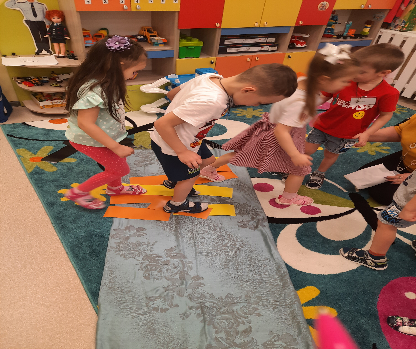 Психолог: Вот мы добрались к берегу реки. посмотрите может это наш клад? (нашли волшебный мешок)Игра «Волшебный мешочек?» (находят различные предметы и определяют из чего они сделаны: деревянный, пластмассовый, делятся на пары). 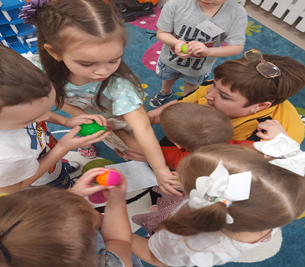 Психомышечная тренировка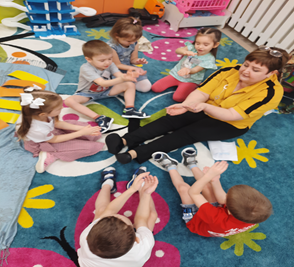 Комплекс «На берегу реки»Набрав в руки воображаемый песок, сильно сжать пальцы в кулак, удержать песок. Посыпать колени песком, постепенно раскрывая пальцы. Стряхивая песок с рук, расслабляя кисти и пальцы. Уронить бессильно руки вдоль тела, лень двигаться. (2-3 р.) Игра «Собери картинку». (Собирают картинки из 4 частей, повторение времена года) (появляется теплый платок, которым укрывают детей), Дидактическая игра «Доскажи вежливое словечко»1. Мальчик вежливый и развитый, говорит при встрече … (здравствуйте)3. Друг другу на прощание мы скажем… (до свидания)4. До чего оно красиво слово доброе… (спасибо)5. Ты чихнул -  без лишних слов мы желаем… (будь здоров)7. Когда мы садимся за стол пожелаем друг другу… (приятного аппетита)8. Когда мы ночью ложимся спать… (Спокойной ночи)    вы чувствуете, как стало весело и уютно, Психолог: Идем дальше.За пещерой находится «Водопад желаний». Психолог: Может он исполнит и наши желания (дети проговаривают свои желания). Что-то они не исполняются, наверно мы делаем что-то не так. Кто помнит, зачем мы отправились в путешествие?Надо загадать одно общее желание — это важно, ведь от этого зависит наш успех Дети: в поиске клада (появляется сундучок).Психолог: Давайте посмотрим, что здесь (достают содержимое.).Наш клад необычный, а почему…кто знает?А сейчас пора возвращаться обратно в группу где нас ждут добрые дела и поступки. (двигательная игра самолеты)3. Рефлексия. Психолог:  - Давайте вспомним, где мы были и что делали?-Что больше всего запомнилось и понравилось?-Какой ценный клад мы нашли?На этом наше путешествие закончилось, и занятие подошло к концу. Надеюсь, что вам очень понравилось играть и путешествовать с верными друзьями. (ответы детей)Итог: Чтобы радость людям дарить, надо добрым и вежливым быть. В каждом из нас есть маленькое солнце - это солнце доброта. Добрый человек это тот, кто любит людей и природу, помогает животным и людям. Так давайте будем дарить свое добро всем и согревать им всех.Дарите всем по солнышку,Частичку света, доброты.Слова любви и нежностиДарите людям, как цветы!А наше путешествие заканчивается, нам нужно возвращаться в группу, 